ДИДАКТИЧЕСКАЯ ИГРА: "ПОДБЕРИ ПАРУ"
Цель: развитие внимания, логического мышления, сообразительности и усидчивости.Ход: разрежьте карточки, ребенок должен найти каждой картинке пару и объяснить почему.Взято с сайта: https://vk.com/podsolnuh_idey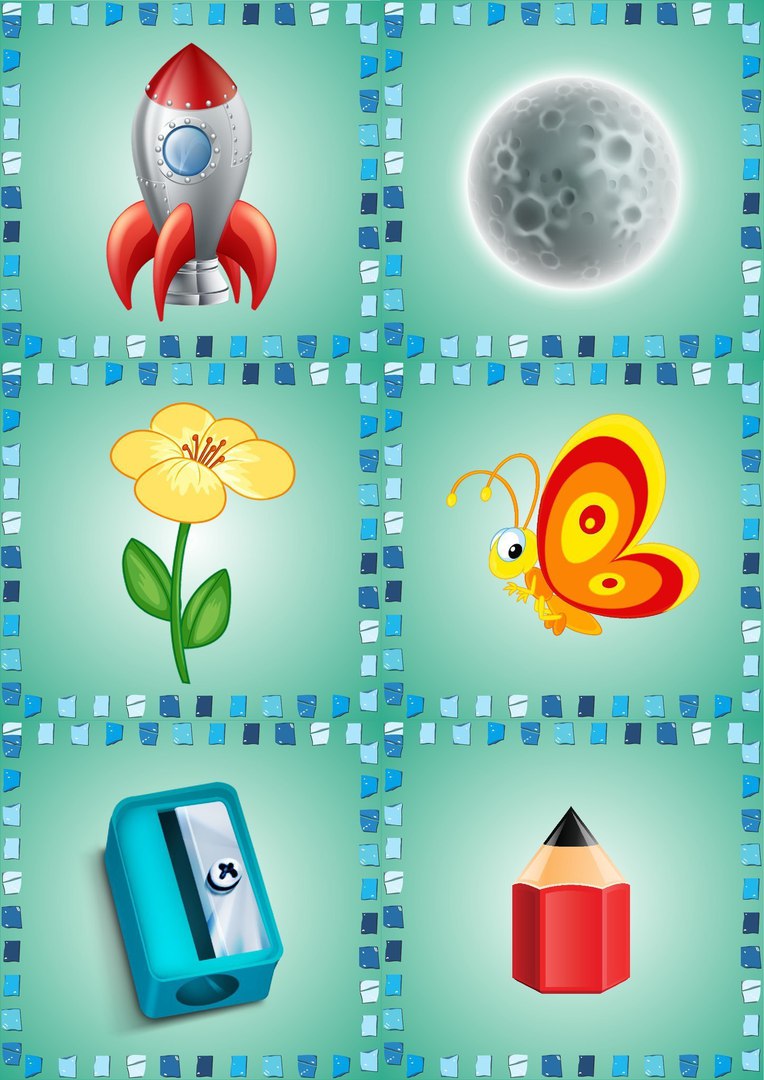 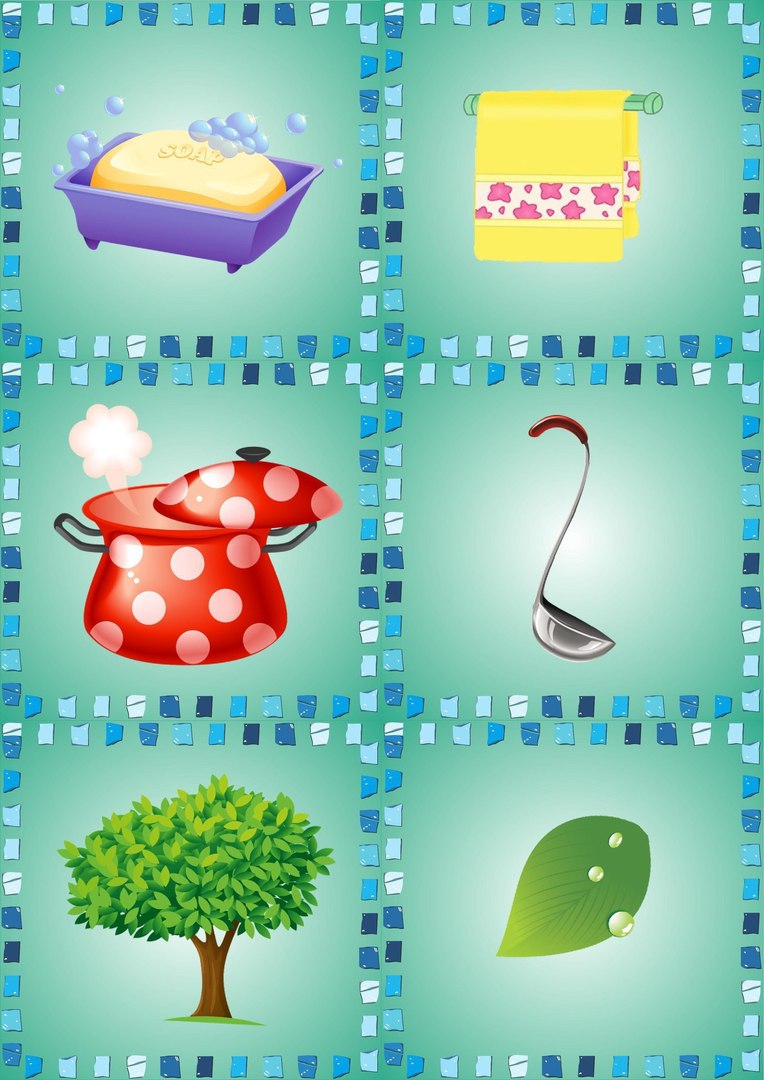 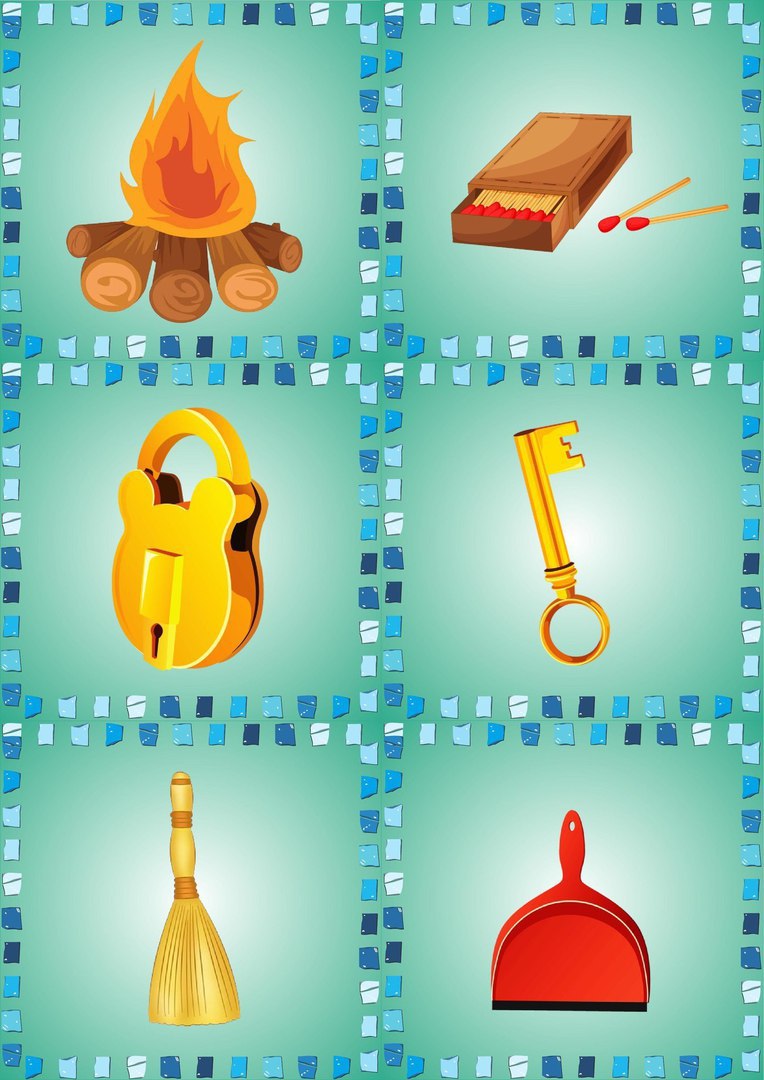 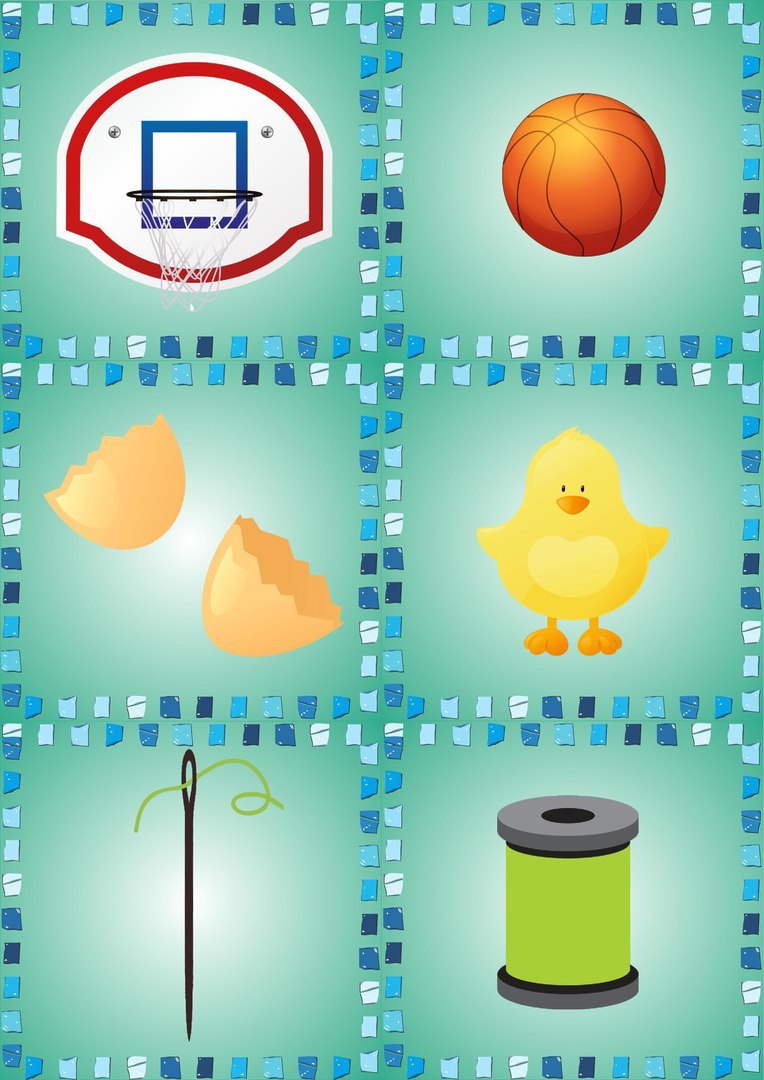 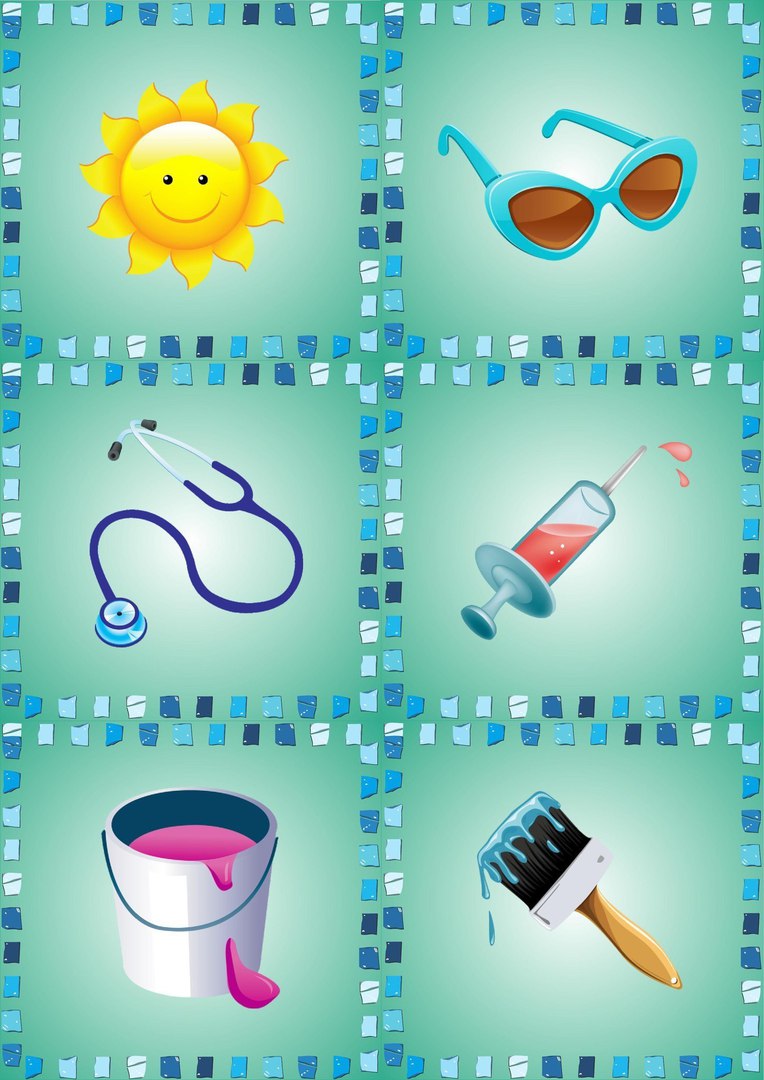 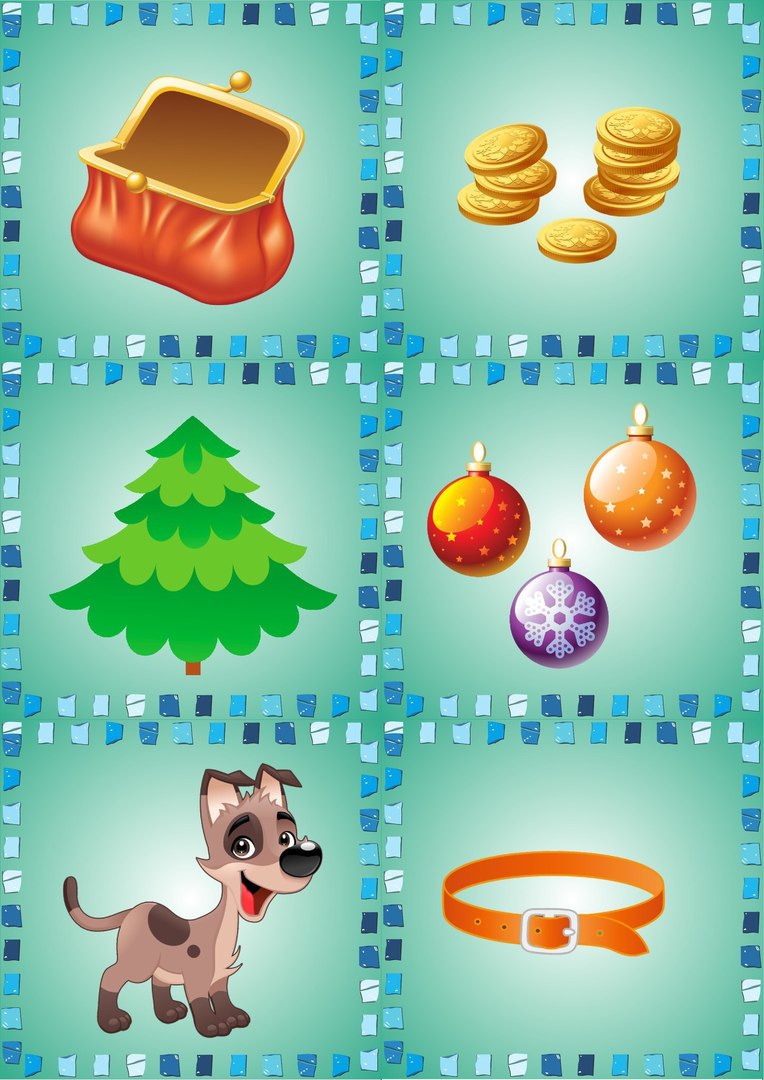 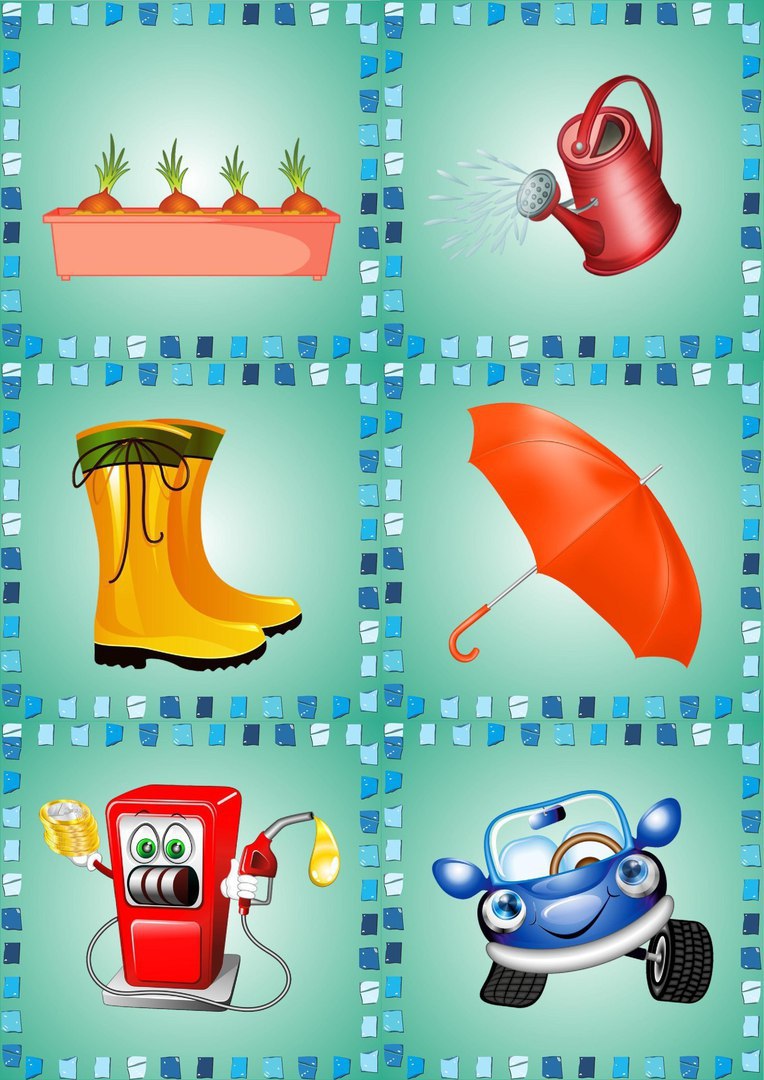 